2.pielikums2016.gada 6.septembrarīkojumam Nr.252Forma F-M13PIETEIKUMS elektroniski iegādātās biļetes atgriešanai(iesniedzot elektroniski)Vārds, Uzvārds			____________________________________________Pirkumā norādītā e-pasta adrese	____________________________________________Kontakttālrunis			____________________________________________Vilciena Nr. un datums		____________________________________________Biļetes autorizācijas kods		____________________________________________Nauda tiks pārskaitīta uz bankas kontu, no kura tika veikta e-biļetes apmaksaUzmanību! Pieteikums jānosūta elektroniski uz e-pasta adresi ipunkts@pv.lv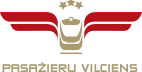 AS „Pasažieru vilciens”Reģ.Nr.40003567907Turgeņeva iela 14, Rīga LV-1050, Latvija